October 13, 2023Addendum #4 ToRequest for ProposalFor UGL-W360 Academic Student Engagement: Project 096-353617Dated September 20, 2023  The Addendum must be acknowledged on your lump sum bid.Question:Where is the existing closet the cabling should run to? Is it the space labeled storage on E210?Answer:A Majority of the cables run to IDF 1230 or IDF 1696 locations, they are adjacent the peripheral walls of the office space.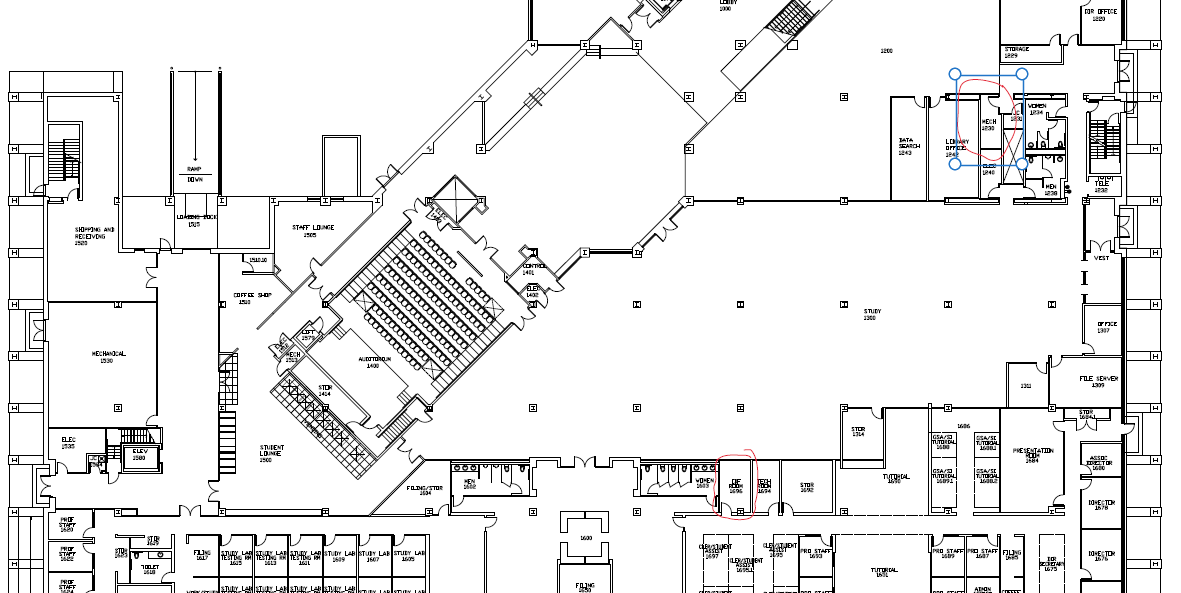 A copy of this Addendum will be posted to the Purchasing web site at http://go.wayne.edu/bids.All questions concerning this project must be emailed to: Valerie Kreher, Procurement & Strategic Sourcing.  Email: rfpteam2@wayne.edu.Bids are due by electronic submission on no later than 2:00 p.m., October 18, 2023. The link for bid submission will be posted with the bid details at http://go.wayne.edu/bids beginning September 20, 2023.
Thank you,Valerie Kreher,  Senior Buyer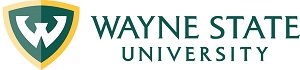 Division of Finance and Business OperationsProcurement & Strategic Sourcing  5700 Cass Avenue, suite 4200Detroit, Michigan   48202(313) 577-3734 